Sensation – Transduction – Perception ChartVestibular Sense: sensing mechanisms in semi-circular canals of inner ear (balance/posture)Kinesthetic Sense: sensing mechanisms are in the muscles, tendons, and joints (motion/movement)“Sixth Sense:” Extra-sensory-perception (ESP)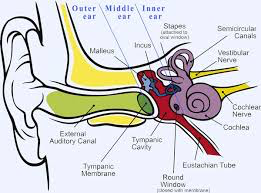 Additional Notes on HearingThe ear detects both frequency (loudness) and pitch (highness or lowness) of soundTypes of hearing lossSensorineural – damage to cochlea’s receptor cells, AKA “nerve deafness.” It can be aided with cochlear implant which stimulates the auditory nerve by using electrodes threaded into the cochleaConduction – damage to the mechanical system that conducts sound waves to cochleaTheoriesPlace Theory – theory that pitch is determined by where the cochlea’s membrane is stimulatedFrequency Theory – theory that rate of nerve impulses matches the frequency of a toneSense OrganLayman’s TermScientist’s TermEnergy source/StimulusSite of TransductionTranduced into What Energy SourceAbsolute Human ThresholdEyeSeeVisualElectromagnetic energy in the form of visible light (waves)Photoreceptor cells (rods and cones in the retina)ElectrochemicalCandle flame from 30 miles away on a clear, dark nightEarHearAuditoryCompression and expansion of molecules in the air in the form of sound wavesOrgan of corti in cochlea (between hair cells and basilar membrane)ElectrochemicalTicking watch from 20 feet away in a quiet roomNoseSmellOlfactoryChemicals that are air-borne or in a substanceEpithelium membrane in olfactory channelElectrochemicalDrop of perfume diffused in a small houseTongueTasteGustatoryChemicals mixed into salivaTaste cells within the taste buds on tongueElectrochemicalOne teaspoon of sugar in 2 gallons of waterSkinTouchTactileTouch, pressureSensory receptor in skinElectrochemicalWing of a bee dropped on a cheek from 4/10 in away